Estonian Karting Championship 2nd Round for classes Micro 60, Mini 60, OK Junior, OK, KZ21st Round for Rotax classesEstonian Prokart Cup1st Round13-14 May 2022, Rapla circuitSupplementary Regulations1. General conditionsThe Competition will be run in accordance with the FIA International Sporting Code and its appendices, the CIK-FIA General Prescriptions, the Estonian Karting Sporting and Technical Regulations, the Estonian Karting 2022 Championship (in classes Micro 60, Mini 60, OK Junior, OK and KZ2) Regulations, Rotax Estonian 2022 Championship Sporting and Technical Regulations, Estonian Prokart Cup 2022 Sporting and Technical Regulations, the Estonian Karting Code of Driving Conduct, these Supplementary Regulations and with all amendments of these documents.1.1 Changes to the Supplementary Regulations will be announced by bulletins issued by the Organiser or the Stewards.1.2 The competition is held as a national competition, at the discretion of the EASU the participation of licence holders from other ASNs is accepted.1.3 FIA International Sporting Code is published at www.fia.com and https://uus.autosport.ee, CIK-FIA General Prescriptions is published at www.cikfia.com.
Estonian Karting Sporting and Technical Regulations, the Estonian Karting 2022 Championship Regulations, these Supplementary Regulations is published at https://uus.autosport.ee/kart. 1.4 Competition is: 2nd Round of Estonian Karting Championship in classes Micro 60, Mini 60, OK Junior, OK and KZ2.
The ages of the drivers in the competition classes according to the Estonian Karting Championship Sporting Regulations.1st Round of Estonian Championship in classes Rotax Micromax, Rotax Minimax, Rotax Junior , Rotax Max, Rotax DD2 nad Rotax Masters.1st Round Estonian Prokart Cup in classes Cadet, Junior Open, Senior Open, DD2 Open, DD2 Masters Open, Open 40+, Retro Slick, Retro N1.5 Circuit descriptionRapla Circuit
Location: Ridaküla 79528 Rapla County
google maps link: https://www.google.com/maps/place/Rapla+kardirada/@59.0222077,24.8411722,17z/data=!3m1!4b1!4m5!3m4!1s0x4692d3d7c544fa4b:0xb1ba224cc76c161b!8m2!3d59.022205!4d24.8433662Length: 1035m
Width: 9-11m
Corners: 9
Direction of the track: anticlockwise
Visa number:
EAL: 43/KA, issued 22.04.20221.6 OrganiserEstonian Karting Championship is organised by Estonian Autosport Union (EASU) with cooperation of WOLFFURN OÜ (registry no 14660711, representative Toomas Vain, phone +372 51 18 760 , email toomas.vain@icloud.com).Estonian Prokart Cup is organised by private person Ivar Veerus, + 372 50 36 665, email ivarveerus@yahoo.com 1.7 StewardsChairman: Mart Liiksaar			(EST)Member: Dairis Viknse 				(LAT)Organiser has right to add one more Steward
1.8 The secretary of the competition will act as the secretary of the Stewards. 1.9 Senior officialsClerk of the Course:	 			Dairis Viksne		(LAT)Chief Scrutineer: 				Deniss Golovachev	(LAT)Start-Finish marshal:				Janis Karzjuks		(LAT)Pre-start marshal:				Anna Priede 		(LAT)	Competitor’s relations officer: 			Toms Lejinš		(LAT)Secretary of the competition: 			Eda Leotoots		(EST)Chief timekeeper:				Asper Leppik		(EST)Announcer: 					Tarmo Klaar		(EST)Medical staff:					Estonian Motorsport Safety Crew MTÜOfficial Notice Board at the Competition Headquarters The Electronical Official Notice Board in the form of the Sportity application is also being tested at the competition.Sportity application for smartphone or tablet can be downloaded atApple: https://apps.apple.com/ee/app/sportity/id1344934434Android:https://play.google.com/store/apps/details?id=com.sportity.app Password: PRORKV22Service Park/Parc Ferme: Rapla circuit1.10 Application and administrative checks1.11 Application process:Applications must be submitted by the drivers on the official registration page of the EASU https://uus.autosport.ee/sport/kart/ or http://www.mylaps.ee/prokart-reg. To apply for the competition, the entry form must be submitted and the entry fee must be paid no later than 23.59 (Estonian time) on the Sunday of the week preceding the competition. The entry form in Estonian Championship (CIK and Rotax) is considered valid if the entry fee and the fee for the tires used in the competition have been paid according to the procedure described in Sporting Regulations.Participants of the Estonian Prokart Cup will pay the entry fee at the competition headquarters according to the Sporting Regulations.Exceptionally, the application can also be submitted at the sporting checks. In this case, a fine of 50 euros (incl. VAT) for a driver, who has not been applied for the term will be added to the participation fee. If a driver does not participate in the competition, the participation fee will not be refunded for any reason. The list of accepted entries with the names and numbers of the competitors will be published on the website https://uus.autosport.ee/sport/kart/1.12 The following documents and information must be presented at the Administrative Checks:- valid driver’s licence (if necessary, prove the validity of the licence),- valid competitor’s licence,- ASN authorisation (mandatory for all foreign competitors),- Valid personal accident insurance (for all non-EU drivers),- mobile phone number and email address,- if necessary, prove of the entry fee paymentNB! Correct and valid email address is compulsory!1.13 By signing the entry form a participant allows to publish the information mentioned in this form in media1.14 Only license holders of EASU or other ASNs will be allowed to start the competition1.15 Participant who has sent entry form to the Organiser but will not participate in the rally must inform the Organiser latest by Tuesday, May 10, 2022. Competitors failing to do so will be reported to the EASU Karting Commission for application of penalties.1.16 EntriesMaximum number of entries is 220. The Clerk of the Course may increase the maximum number of entries. Upon reaching the specified number of entries, the Organiser reserves the sole right to decide which entries will be accepted.2. Free practice timetable2.1 Free practiceFree practice will take place at May 13 2022 according to timetable2.2 Driver must restart the kart while stopping on the track during the free practice or wait for the end of the session at a safe place. Unauthorized persons (mechanics, team members and parents) are not allowed on the track during the free practice!2.3 At the end of the free practice, when the running karts have reached the service area, the stopped kart must be removed from the track to the service area by the mechanic and / or team member (s) as soon as possible.2.4 Next free practice session will start as soon the stopped karts are removed to the service area.3. Competition timetable3.1 On the day of competition, May 14 2022 warm-up, qualifying practice and races will take place according to the timetable3.2 On the day of competition driver must restart the kart while stopping on the track or wait the end of the race at the safe place indicated by the marshal. Unauthorized persons (mechanics, team members and parents) are not allowed on the track during the competition!3.3 Next start will be given as soon the stopped karts are removed to the service area.3.4 Starting from qualifying practices the races can be watched on YouTube, link can be found on the social media, ONB and EASU web page https://uus.autosport.ee/sport/kart/ 3.5 Competition timetable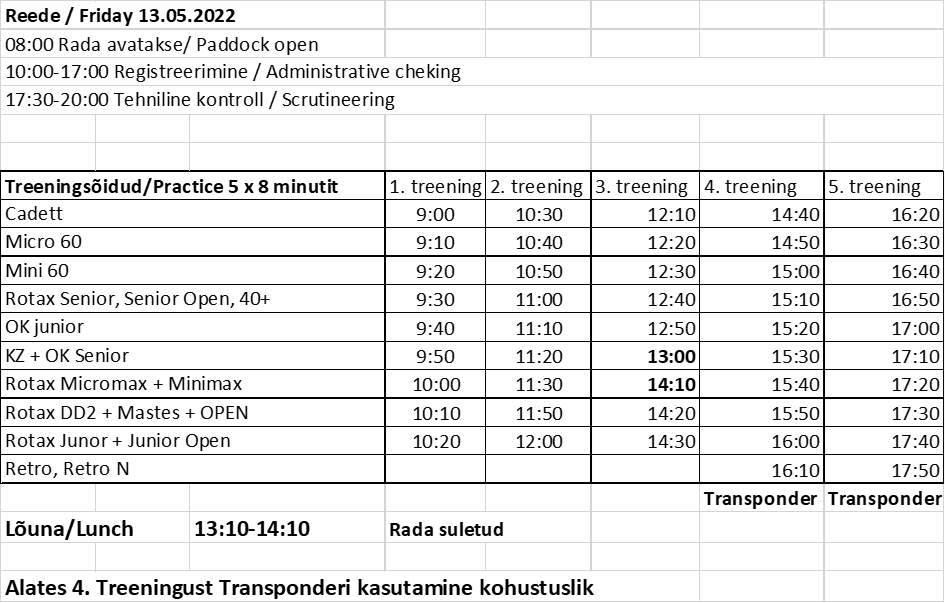   During qualifying drivers must leave the pre-start within 1 minute!4. Entry fee4.1 According to Art 6 of the Estonian Karting Championship Sporting Regulations and Art 4.7.8 Estonian Rotax Championship Sporting Regulations.The entry fee (including the free practice fee) and the fee for the tires used in the competition (Art 9 of the Sporting Regulations and Rotax Sporting Regulations Art 5.6.6.3) must be paid in one payment per participant upon applying:OÜ WOLFFURN Registry Code: 14660711
Madara Str 35 Harjumaa, Tallinn 10613, Estonia IBAN: EE557700771003630272
SWIFT/BIC: LHVBEE22 
VAT registry no. EE102135718 4.2 The name of the competition, the competition class and the name of the competitor must be indicated in the explanation of the payment order. Competitors who wish to be invoiced for the entry fee and tire payment must submit a request to toomas.vain@icloud.com.4.3 Entry fee for one driver for one competition is as follows:Cadet 								140 euros (incl VAT)
Micro 60							160 euros (incl VAT)
Mini 60								170 euros (incl VAT)
OK Junior, OK, KZ2						180 euros (incl VAT)
Micromax, Minimax, Rotax Junior,Rotax Max				Rotax DD2 ja Rotax Masters					160 eurot (incl VAT)Fine for late application		50 euros (incl VAT)
4.4 Refund of the entry feeEntry fee will be refunded in following conditions:- In the case competition not taking place depending on the organiser – 100 %- In the case competition not taking place due to Force Majeure – 75 %- in the case of applicant’s entry has not be accepted – 100 %5. Competition numbers5.1 Competition numbers and organisers advertising must be affixed to the karts in the stated positions prior to scrutineering6. Removing or losing organisers advertising6.1 Drivers not complying Art 5.1 of Supplementary Regulations will not allowed to start.If at any time during the competition it is found that there is no advertisement or sticker provided by the organiser, the driver will be penalised with a fine of 100 euros for each advertisement that is missing, remodeled or not affixed in accordance with the Supplementary Regulations. The driver must place advertisements and identification marks on the kart in accordance with the rules.Missing competition number will be penalised with fine up to 300 euros.7. Tyres7.1 Maximum number of tyres allowed to use in the competition in each class is defined in the Sporting Regulations.7.2 Tyre brands and prices used in the Championship by class are as follows:7.2.1 SLICK Tyres: Cadet, Micro 60, Mini 60Micromax, Minimax	Lecont SVA CIK MINI (4.0/5.0), price 150 euros (incl VAT)OK-Junior, Rotax Junior	Lecont SVB CIK Optional (4.5/7.1), price 174 euros (incl VAT)OK, KZ2, Rotax Max	Lecont SVC CIK Prime (4.5/7.1), price 186 euros (incl VAT)DD2, Rotax Master	Lecont SVC CIK Prime (4.5/7.1), price 186 euros (incl VAT))7.2.2 Wet weather tyres: Obtained in advance from the official tire supplier Kart Baltic Group. Cadet, Micro 60, Mini 60 	Lecont SV2 Wet Mini (4.0/5.0), price 168 euros (incl VAT)OK-Junior, OK, KZ2 	Lecont SV1 CIK Wet (4.2/6.0), price 190 euros (incl VAT) Micromax, Minimax MOJO CW CIK Mini Wetfront: 3,6 x 10,0-5rear: 4,5 x 10,0-5					Rotax Junior, Max, DD2 ja DD2 Masters	MOJO W5 CIK WETfront: 4,5 x 10,0-5rear: 6,0 x 11,0-5 7.3 The fee for the tyres is non-refundable, unless the tyres cannot be delivered by the supplier.7.4 The fee for slick tyres used in the competition must be paid to the promoter (Art 6 Sporting Regulations and Art 5.6.6.3 Rotax Sporting Regulations) and the payment must be received in the bank account of OÜ Wolffurn no later than the sunday of the week preceding the competition at 23.59 (Estonian time). The name of the competition, the competition class and the name of the competitor must be indicated in the explanation of the payment order.8. Fuel8.1 Official filling station is ALEXELA Tõdva station, Tõdva küla, Saku vald, Harju County, phone: 5385 68518.2 Permitted fuel: E98Permitted lubricant for the fuel mixture according to Art 1.23 of the Technical Regulations8.3 Refuelling and proceduresAt the refuelling underlay of liquid-proof material must be used under the competition vehicle. During refuelling, the driver and the competitor are responsible for fire safety. Violation of the refuelling rules will result in a fine of EUR 100 for each mistake.9. Code of conduct at the service parkResponsibility of the Competitor:The service area must have underlay of liquid-proof material under the competition vehicle with dimensions of at least 1,5x2 metres. Cars, caravans and motorhomes are not allowed in the service park.Damage to the surface of the service park is prohibited.It is the responsibility of the competitor and the driver not to damage the surface during the servicing.There must be at least one calibrated fire extinguisher, with a minimum active ingredient of 5 kg per 40 square metres of driver’s/competitor’s service area, visible and accessible to all. If the case driver’s/competitor’s service area is less than 40 square metres, there must be one calibrated fire extinguisher, with a minimum active ingredient of 5 kg.It is strictly forbidden to make an open fire in the service area (grill, fireplace, etc.).After leaving the service park, the service area must remain in the previous condition. The driver / competitor is responsible for the disposal of his rubbish and waste.Used tyres must be taken away or left in a designated area. Violation will result in a minimum fine of 100 euros.10. Official timeOfficial time of the competition is Estonian time.11.PrizesThree best drivers in each championship class will be awarded with souvenirs. Organiser and sponsors have the right to display special prizes, which will be announced in addition.11.1 Prize-giving
At the Rapla circuit according to the timetable12. Protests and appeals12.1 Protests and appeals must be submitted according to Art 13 and Art 15 of the FIA Sporting Code.12.2 Right to protest12.2.1 The right to protest lies only with a competitor.12.2.2 Several competitors cannot lodge a joint protest.12.2.3 A competitor wishing to protest against more than one fellow competitor must lodge as many protests as there are Competitors involved in the action concerned.12.2 Protest feeProtest must be submitted in writing to the Clerk of the Course or his deputy no later than 10 minutes after the publication of the provisional results of the qualification and no later than 30 minutes after the publication of the provisional results of the heat or the final. Protest must be accompanied by a deposit in the amount of 300 euros in cash.In the absence of the Clerk of the Course or his deputy, protests will be submitted to the secretary of the competition.12.3 AppealsCompetitors and drivers have the right to appeal against the decision made by the Stewards in accordance with the FIA Sporting Code Art 15.4. The appeal deposit is 3000 € (set by the EASU).13. PenaltiesAccording to the Estonian Championship and Estonian Prokart Cup Sporting Regulations.14. TimingAccording to the Estonian Championship and Estonian Prokart Cup Sporting Regulations.Saturday 14.05.2022Saturday 14.05.202208:00 Paddock open08:00 Paddock open08:00 Paddock open08:30-9:00 Scrutineering08:30-9:00 Scrutineering08:30-9:00 Scrutineering08:30-9:00 Scrutineering08:30-9:00 Scrutineering08:30-9:00 Scrutineering08:30-9:00 Scrutineering08:30-9:00 Scrutineering08:30-9:00 Scrutineering09:00-10.20 warm-up09:00-10.20 warm-up09:00-10.20 warm-up09:00-10.20 warm-up09:00-10.20 warm-up09:00-10.20 warm-up09:00-10.20 warm-up09:00-10.20 warm-up09:00-10.20 warm-up9:009:00CadettCadettCadett4 minTransponderTransponder9:069:06Micro 60Micro 60Micro 604 minTransponderTransponder9:129:12Mini 60Mini 60Mini 604 minTransponderTransponder9:189:18OK juniorOK juniorOK junior4 minTransponderTransponder9:249:24Rotax Senior, Senior Open, 40+Rotax Senior, Senior Open, 40+Rotax Senior, Senior Open, 40+4 minTransponderTransponder9:309:30Rotax DD2 masters, Open mastersRotax DD2 masters, Open mastersRotax DD2 masters, Open masters4 minTransponderTransponder9:369:36Rotax MicromaxRotax MicromaxRotax Micromax4 minTransponderTransponder9:429:42Rotax MinimaxRotax MinimaxRotax Minimax4 minTransponderTransponder9:489:48Rotax Junior, Open JuniorRotax Junior, Open JuniorRotax Junior, Open Junior4 minTransponderTransponder9:529:52OK OK OK 4 minTransponderTransponder9:589:58Rotax DD2, Open DD2Rotax DD2, Open DD2Rotax DD2, Open DD24 minTransponderTransponder10:0410:04KZ KZ KZ 4 minTransponderTransponder10:1010:10Retro, Retro NRetro, Retro NRetro, Retro N4 minTransponderTransponder10:20 -11.40 Qualifying practice   4 min10:20 -11.40 Qualifying practice   4 min10:20 -11.40 Qualifying practice   4 min10:20 -11.40 Qualifying practice   4 min10:2010:20CadettCadettCadett4 minTransponderTransponder10:2610:26Micro 60Micro 60Micro 604 minTransponderTransponder10:3210:32Mini 60Mini 60Mini 604 minTransponderTransponder10:3810:38OK juniorOK juniorOK junior4 minTransponderTransponder10:4410:44Rotax Senior, Senior Open, 40+Rotax Senior, Senior Open, 40+Rotax Senior, Senior Open, 40+4 minTransponderTransponder10:5010:50Rotax DD2 masters, Open mastersRotax DD2 masters, Open mastersRotax DD2 masters, Open masters4 minTransponderTransponder10:5610:56Rotax MicromaxRotax MicromaxRotax Micromax4 minTransponderTransponder11:0211:02Rotax MinimaxRotax MinimaxRotax Minimax4 minTransponderTransponder11:0811:08Rotax Junior, Open JuniorRotax Junior, Open JuniorRotax Junior, Open Junior4 minTransponderTransponder11:1411:14OK OK OK 4 minTransponderTransponder11:2011:20Rotax DD2, Open DD2Rotax DD2, Open DD2Rotax DD2, Open DD24 minTransponderTransponder11:2611:26KZ KZ KZ 4 minTransponderTransponder11:3211:32Retro, Retro NRetro, Retro NRetro, Retro N4 minTransponderTransponder11:45 -12:00 Drivers briefing at start zone 11:45 -12:00 Drivers briefing at start zone 11:45 -12:00 Drivers briefing at start zone 11:45 -12:00 Drivers briefing at start zone 11:45 -12:00 Drivers briefing at start zone 11:45 -12:00 Drivers briefing at start zone 11:45 -12:00 Drivers briefing at start zone 11:45 -12:00 Drivers briefing at start zone 11:45 -12:00 Drivers briefing at start zone 12:00 Final 112:00 Final 112:0012:00CadettCadettCadett6 min +2 lapsTransponderTransponder12:1212:12Micro 60Micro 60Micro 608 min +2 lapsTransponderTransponder12:2412:24Mini 60Mini 60Mini 6010 min +2 lapsTransponderTransponder12:4012:40OK juniorOK juniorOK junior10 min +2 lapsTransponderTransponder12:5512:55Rotax Senior, Senior Open, 40+Rotax Senior, Senior Open, 40+Rotax Senior, Senior Open, 40+12 min +2 lapsTransponderTransponder13:1013:10Rotax DD2 masters, Open mastersRotax DD2 masters, Open mastersRotax DD2 masters, Open masters12 min +2 lapsTransponderTransponder13:25-14:00 Lunch13:25-14:00 Lunch13:25-14:00 Lunch13:25-14:00 Lunch13:25-14:00 Lunch13:25-14:00 Lunch13:25-14:00 Lunch13:25-14:00 Lunch13:25-14:00 Lunch14:0014:00Rotax MicromaxRotax MicromaxRotax Micromax8 min +2 lapsTransponderTransponder14:1514:15Rotax MinimaxRotax MinimaxRotax Minimax10 min +2 lapsTransponderTransponder14:3014:30Rotax Junior, Open JuniorRotax Junior, Open JuniorRotax Junior, Open Junior10 min +2 lapsTransponderTransponder14:4514:45OK OK OK 12 min +2 lapsTransponderTransponder15:0015:00Rotax DD2, Open DD2Rotax DD2, Open DD2Rotax DD2, Open DD212 min +2 lapsTransponderTransponder15:1515:15KZ KZ KZ 12 min +2 lapsTransponderTransponder15:3015:30Retro, Retro NRetro, Retro NRetro, Retro N10 min +2 lapsTransponderTransponder15:45 - 19:30 Final 215:45 - 19:30 Final 215:45 - 19:30 Final 215:45 - 19:30 Final 215:45 - 19:30 Final 215:45 - 19:30 Final 215:45 - 19:30 Final 215:45 - 19:30 Final 215:45 - 19:30 Final 215:4515:45CadettCadettCadett8 min +2 lapsTransponderTransponder16:0016:00Micro 60Micro 60Micro 6010 min +2 lapsTransponderTransponder16:1516:15Mini 60Mini 60Mini 6012 min +2 lapsTransponderTransponder16:3316:33OK juniorOK juniorOK junior12 min +2 lapsTransponderTransponder16:4516:45Rotax Senior, Senior Open, 40+Rotax Senior, Senior Open, 40+Rotax Senior, Senior Open, 40+14 min +2 lapsTransponderTransponder17:0517:05Rotax DD2 masters, Open mastersRotax DD2 masters, Open mastersRotax DD2 masters, Open masters12 min +2 lapsTransponderTransponder17:2517:25Rotax MicromaxRotax MicromaxRotax Micromax10 min +2 lapsTransponderTransponder17:4017:40Rotax MinimaxRotax MinimaxRotax Minimax12 min +2 lapsTransponderTransponder17:5817:58Rotax Junior, Open JuniorRotax Junior, Open JuniorRotax Junior, Open Junior12 min +2 lapsTransponderTransponder18:1518:15OK OK OK 14 min +2 lapsTransponderTransponder18:3518:35Rotax DD2, Open DD2Rotax DD2, Open DD2Rotax DD2, Open DD214 min +2 lapsTransponderTransponder18:5518:55KZ KZ KZ 14 min +2 lapsTransponderTransponder19:1019:10Retro, Retro NRetro, Retro NRetro, Retro N12 min +2 lapsTransponderTransponder17:15 Cadett prize-giving, all participants17:15 Cadett prize-giving, all participants17:15 Cadett prize-giving, all participants17:15 Cadett prize-giving, all participants17:15 Cadett prize-giving, all participants17:15 Cadett prize-giving, all participants17:15 Cadett prize-giving, all participants17:15 Cadett prize-giving, all participants17:15 Cadett prize-giving, all participants20:15 Prize-giving20:15 Prize-giving20:15 Prize-giving20:15 Prize-giving20:15 Prize-giving20:15 Prize-giving20:15 Prize-giving20:15 Prize-giving20:15 Prize-givingThe organiser has the right to add competition classes with a small number (less than six) of participants.The organiser has the right to add competition classes with a small number (less than six) of participants.The organiser has the right to add competition classes with a small number (less than six) of participants.The organiser has the right to add competition classes with a small number (less than six) of participants.The organiser has the right to add competition classes with a small number (less than six) of participants.The organiser has the right to add competition classes with a small number (less than six) of participants.The organiser has the right to add competition classes with a small number (less than six) of participants.Pre-start area will be closed 5 minutes before the start! (qualifying, heats, finals)Pre-start area will be closed 5 minutes before the start! (qualifying, heats, finals)Pre-start area will be closed 5 minutes before the start! (qualifying, heats, finals)Pre-start area will be closed 5 minutes before the start! (qualifying, heats, finals)